Informacja o zgłoszeniubudowy, o której mowa w art. 29 ust. 3 pkt 3 lit. dGarwolin dnia 22.05.2023 r.B.6743.413.2023.ACI n f o r m a c  j ao braku wniesienia sprzeciwu wobec zgłoszeniaZgodnie z art. 30a pkt 3 ustawy z dnia 7 lipca 1994 roku – Prawa budowlane (tekst jednolity Dz.U. z 2023 roku. poz. 682) informuje, że WOBEC ZGŁOSZENIA z dnia 04.05.2023. roku  złożonego przez Pana Janusza Możdzonek DOTYCZĄCEGO ZAMIARU PRZYSTĄPIENIA DO BUDOWY instalacji gazowej wewnętrznej dla budynku mieszkalnego jednorodzinnego na działce Nr 240 położonej w miejscowości Stary Miastków gm. Miastków Kościelny TUT. URZĄD NIE WNIÓSŁ SPRZECIWU.Starosta Powiatu Garwolińskiego 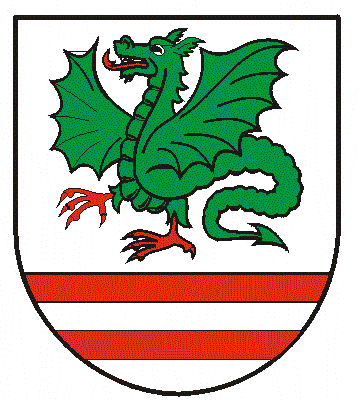 